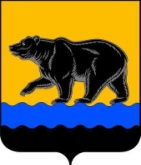 АДМИНИСТРАЦИЯ ГОРОДА НЕФТЕЮГАНСКАРАСПОРЯЖЕНИЕ15.08.2017 											№ 284-рг.НефтеюганскО внесении изменений в распоряжение администрации города Нефтеюганска от 01.07.2014 № 129-р «О пожарной безопасности в служебных и вспомогательных помещениях администрации города Нефтеюганска»В соответствии с Федеральным законом от 21.12.1994 № 69-ФЗ «О пожарной безопасности», постановлением Правительства Российской Федерации от 25.04.2012 № 390 «О противопожарном режиме», приказом Министерства Российской Федерации по делам гражданской обороны, чрезвычайным ситуациям и ликвидации последствий стихийных бедствий от 12.12.2007 № 645 «Об утверждении норм пожарной безопасности «Обучение мерам пожарной безопасности работников организаций», в целях обеспечения пожарной безопасности в служебных и вспомогательных помещениях администрации города Нефтеюганска, в связи с кадровыми изменениями:1.Внести изменения в распоряжение администрации города Нефтеюганска от 01.07.2014 № 129-р «О пожарной безопасности в служебных и вспомогательных помещениях администрации города Нефтеюганска»                  (с изменениями, внесенными распоряжениями администрации города от 10.05.2016 № 123-р, от 09.11.2016 № 319-р, от 14.02.2017 № 40-р):1.1.Подпункт 2.2 пункта 2 изложить в следующей редакции:«2.2.в помещении администрации города Нефтеюганска по адресу: 2 микрорайон 23 дом города Нефтеюганска ведущего специалиста отдела развития предпринимательства и потребительского рынка департамента экономического развития администрации города Нефтеюганска Е.С.Михалёва.».1.2.Пункт 6 изложить в следующей редакции:«6.Контроль исполнения распоряжения возложить на директора департамента по делам администрации города М.Г.Виера.».2.Департаменту по делам администрации города (Виер М.Г.) разместить распоряжение на официальном сайте органов местного самоуправления города Нефтеюганска в сети Интернет.Глава города Нефтеюганска 	                                                              С.Ю.Дегтярев